Organisation et dynamiques territoriales du Brésil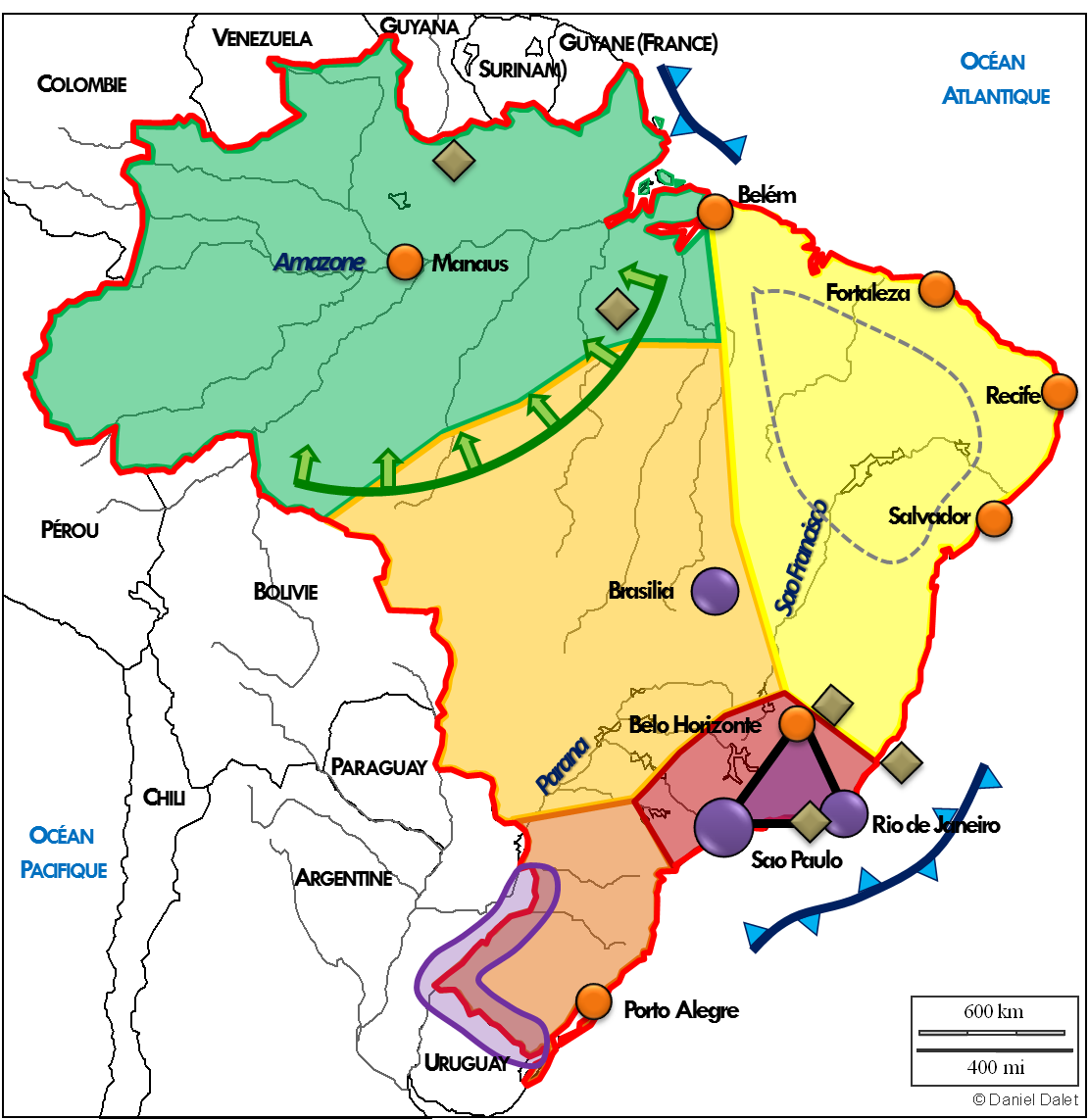 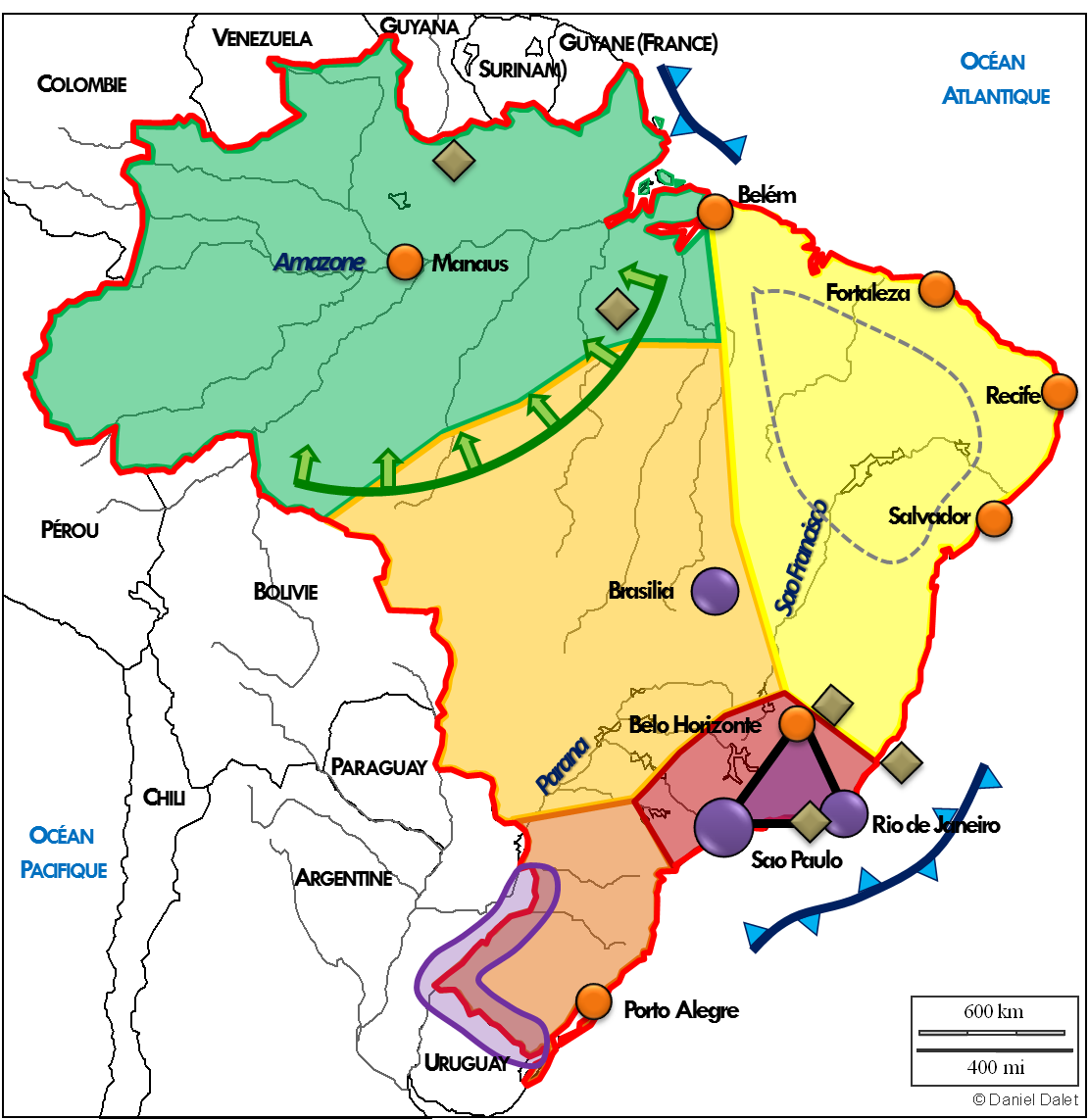 Organisation et dynamiques territoriales du BrésilI. De forts contrastes de développement mais une forte intégration aux marchés mondiauxSudeste : centre de la puissance, haut niveau de développementSud : périphérie active, très intégrée au centreCentre Ouest : ancien front pionnier prospère et intégré au centreNordeste : périphérie en retard de développementSertao : poche de pauvretéAmazonie : forêt dense en voie d’intégrationII. Des dynamiques territoriales en lien avec la mondialisationPrincipales métropoles décisionnellesPôles urbains majeursCœur industriel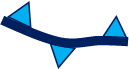 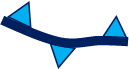 Interfaces maritimes 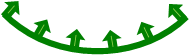 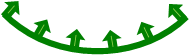 Arc de déboisement et front pionnierSites majeurs d’exploitation (minerais, pétrole)Région transfrontalièreMéthodologie  du  croquis : exercice  d’application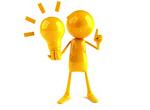 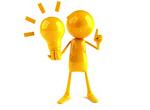 A partir du croquis de synthèse n°5 : Organisation et dynamiques territoriales au Brésil1. Analyse du sujet		2. Elaboration de la légende 	A. Expliquez les mots clés et trouvez l’échelle.		     A. Collectez, organisez et hiérarchisez les informations.			(Écrivez toutes les informations et barrez ensuite celles que vous n’utiliserez pas)Organisation et dynamiques territoriales au Brésil	B. Dégagez la problématiqueB. Adoptez un plan en deux partiesC. Réalisation de la légende : plan complet et figurésDe fortes inégalités entre le centre et les périphériesUn territoire dynamique et fortement intégré à la mondialisation- Le Sud, région la plus développée mais aussi la plus peuplée qui forme avec le Sudeste les deux régions les plus dynamiques du pays.- Le centre Ouest, région qui attirent les hommes et les capitaux et se caractérise par une forte activité agricole (soja transgénique et élevage bovin extensif)- L’Amazonie, périphérie de réserve,  immense réservoir hydrographique dont le déboisement massif même si de plus en plus contrôlé affole l’opinion internationale.- Le Nordeste, ancienne région dynamique (plantations de canne à sucre), qui aujourd’hui cumule de nombreux retards de développement et abrite une poche de pauvreté : la région du Sertao- Les métropoles, symbole de modernité et souvent centres décisionnels- Les centres industriels- Le cœur industriel du pays- La mise en valeur du territoire (front pionnier et déboisement)- Les interfaces maritimes, ouverture sur le marché mondial- Les régions transfrontalières dynamiques, ouverture sur un marché régional (continental)_____________________________________________________________________________________________________________________________________________________________________________________________________________________________________________________________________________________________________________________________________________________________________________________________________________________________________________________________________________________________________________________________________________________________________________________________________________________________________________________________________________________________________________________________________________________________________________________________________________________________________________________________________________________________________________________________________________________